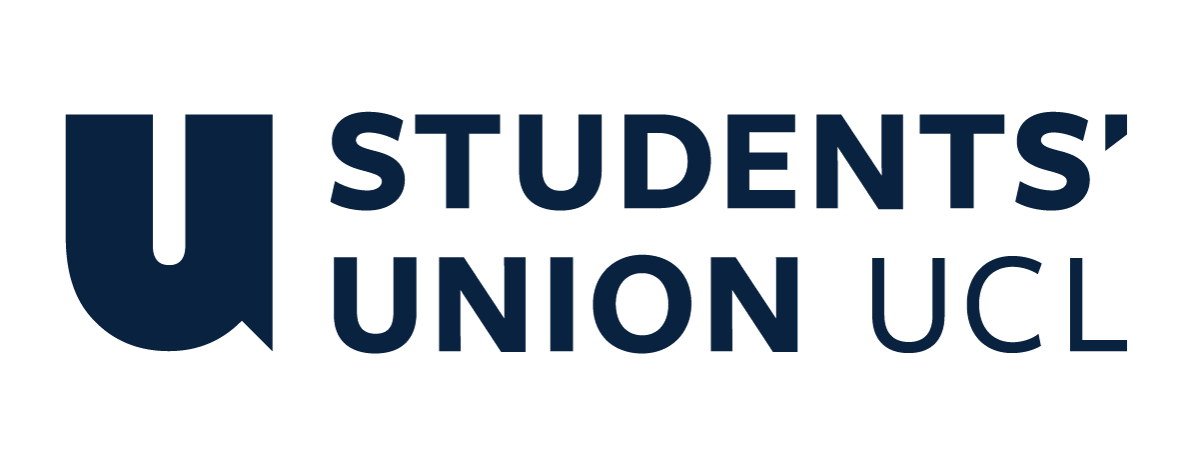 The Constitution of Students’ Union UCL NIGERIAN SOCIETYNameThe name of the club/society shall be Students’ Union UCL Nigerian Society.The club/society shall be affiliated to Students’ Union UCL.Statement of IntentThe constitution, regulations, management and conduct of the club/society shall abide by all Students’ Union UCL policy, and shall be bound by the Students’ Union UCL Memorandum & Articles of Association, Byelaws, Club and Society Regulations and the club and society procedures and guidance – laid out in the ‘how to guides’.The club/society stresses that it abides by Students’ Union UCL Equal Opportunities Policies, and that club/society regulations pertaining to membership of the club/society or election to the club/society shall not contravene this policy.The Club and Society Regulations can be found on the following webpage: http://studentsunionucl.org/content/president-and-treasurer-hub/rules-and-regulations.The Society CommitteePresidentThe president’s primary role is laid out in section 5.7 of the Club and Society Regulations.Be the principal officer of the named club/society and shall ensure that the club/society operates within its constitution and within the Club and Society Regulations. Call general meetings of the named club/society and shall ensure the appropriate elections, for the following year’s officers take place. Be the primary point of contact between the Union and the named club/society members. They must ensure that the club/society is represented at all relevant Union networks and committees.Have ultimate responsibility for all of the activities of the named club/society, including ultimate responsibility for all financial affairs.TreasurerThe treasurer’s primary role is laid out in section 5.8 of the Club and Society Regulations.Be responsible for all financial matters of the named club/society, and shall ensure they operate within the club/society constitution and within Club and Society Regulations.Authorise all expenditure on behalf of the named club/society except for when they need to reclaim the money themselves, in which case the president shall authorise this expenditure. Be responsible for completing the relevant grant application forms for the named club/society. Provide the president with regular reports on the financial affairs of the club/society.Welfare OfficerThe welfare officer’s primary role is laid out in section 5.9 of the Club and Society Regulations.Responsible for encouraging participation in volunteering and extracurricular activities that have a positive impact on student welfare.Must have an interest in developing students’ skills and enhancing their experiences outside of their course.Develop and promote opportunities for students to participate in volunteering.Advocate the value of participation and volunteering to students.Support the fundraising of the society and all charity initiatives.Provide advice on opportunities and support available through the Union and University Support Services.Make use of the Welfare Fund effectively.Additional Committee Members Additional Committee Role Title Management of the club/society shall be vested in the club/society committee which will endeavour to meet regularly during term time (excluding UCL reading weeks) to organise and evaluate club/society activities.The committee members shall perform the roles as described in section 5 of the Students’ Union UCL Club and Society Regulations.Committee members are elected to represent the interests and well-being of club/society members and are accountable to their members. If club/society members are not satisfied by the performance of their representative officers they may call for a motion of no-confidence in line with the Students’ Union UCL Club and Society Regulations.Terms, Aims and ObjectivesThe club/society shall hold the following as its aims and objectives.To build a supportive community for Nigerian students and enthusiasts.To introduce Nigerian culture to UCL students and UCL as a whole.To foster open discussion and communication on critical issues facing Nigerian youth today.To facilitate the comprehensive development of our society members.To advocate for the well-being of our society members whenever necessary.The club/society shall strive to fulfil these aims and objectives in the course of the academic year as its commitment to its membership.The core activities of the club/society shall be: Annual Food Festival (Wazobia Food Festival).Social events such as Freshers Event and Independence Day Party.Events with external speakers such as panel discussions regarding Nigerian history, professional development sessions and personal development sessions.  The Eaglet Mentorship Programme.In addition, the club/society shall also strive to organise other activities for its members where possible: Charity Events.Sporting Events.This constitution shall be binding on the club/society officers, and shall only be altered by consent of two-thirds majority of the full members present at a club/society general meeting. The Activities Executive shall approve any such alterations. This constitution has been approved and accepted as the Constitution for the Students’ Union UCL Nigerian Society. By signing this document the president and treasurer have declared that they have read and abide by the Students’ Union UCL Club and Society Regulations.President name:Ekemini EtukPresident signature:Ekemini EtukDate:7th April 2024Treasurer name:Rehoboth OgunjimiTreasurer signature:Rehoboth OgunjimiDate:7th April 2024